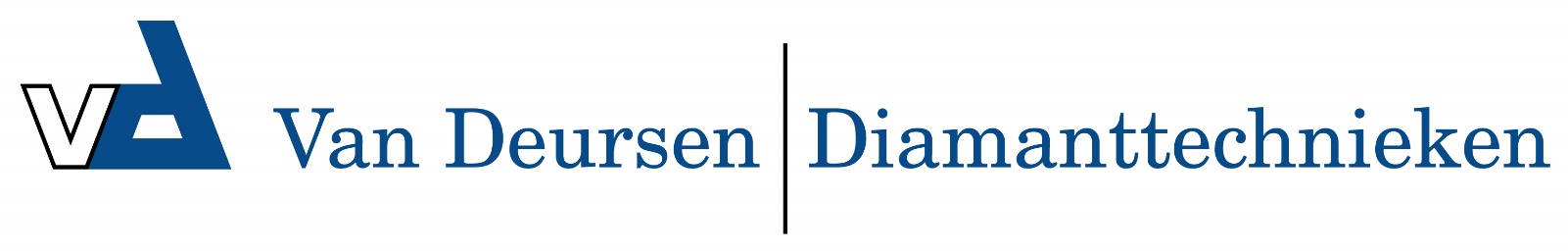 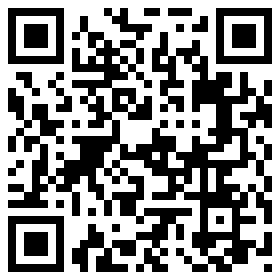 FT38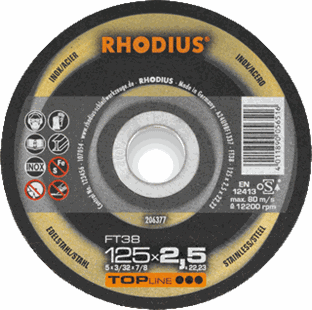 Toepassing: RVSFT38  A24U9BF1337 FT38  A24U9BF1337 FT38  A24U9BF1337 115 x 2,0 x 22,2325207444125 x 2,0 x 22,2325206377180 x 2,0 x 22,2325206374180 x 3,0 x 22,2325201113230 x 2,5 x 22,2325206373230 x 3,0 x 22,2325201122FTK38  A24U9BF1338 FTK38  A24U9BF1338 FTK38  A24U9BF1338 100 x 2,0 x 16,0025201082115 x 2,0 x 22,2325207440125 x 2,0 x 22,2325207441180 x 2,0 x 22,2325207442180 x 3,0 x 22,2325201099230 x 2,5 x 22,2325207443230 x 3,0 x 22,2325201102